Олимпиадные задания по ИЗО для группы 5-6 классов.Дорогой участник олимпиады, напоминаем, выполнить все задания надо САМОСТОЯТЕЛЬНО (работы выполненные не самостоятельно приниматься не будут)! Готовую работу надо  самостоятельно отправить на электронный  ящик.Блок I:Задания оцениваются в 1 балл:1. Как называются цвета, которые нельзя получить путём смешивания других? А) дополнительные (составные);Б)  контрастные;В)  основные.2.  Какую группу цветов образуют  красный, оранжевый, желтый и производные от      них цвета? А)  холодные;Б)  родственные;В)  тёплые;3.  Как называются чёрный, белый и серые цвета? А)  хроматические;Б)  ахроматические;В)  родственные.Задание оценивается в 4 балла (1 балл за один правильный ответ):Вставь в текст пропущенные слова. 1. Небольшая тонкая дощечка с вырезом для большого пальца, на которой живописец     смешивает краски, называется __________________  .2. Краски, состоящие из тонко растертых пигментов с водноклеевым связующим и      примесью белил, называются ___________________ .3. ______________ — это материал для письма и рисования, изготовляемый из древесной       или тряпичной массы.4.  ____________  — это графитная палочка, обычно оправленная в дерево.Задание оценивается в 4 балла (1 балл за один правильный ответ):5.  Установи соответствие. Ответ: ________Задание оценивается в 4 балла (1 балл за один правильный ответ):6.  Установи соответствие:Ответ:    ____________Задание оценивается в 5 баллов (0,5  балла за один правильный ответ):7.  Сгруппируй понятия: архитектура, пейзаж, натюрморт, живопись, ДПИ, бытовая картина, скульптура, историческое полотно, портрет, графика.Виды ИЗО:  _______________________ ;  Жанры ИЗО:  ___________________________________ .Задания оцениваются в 1 балл:8.  К какому виду искусства относятся понятия: горельеф, барельеф, контррельеф?Ответ: ______________Задание оценивается в 2 балла (1 балл за один правильный ответ):9. Собери слово по буквам. Что оно означает?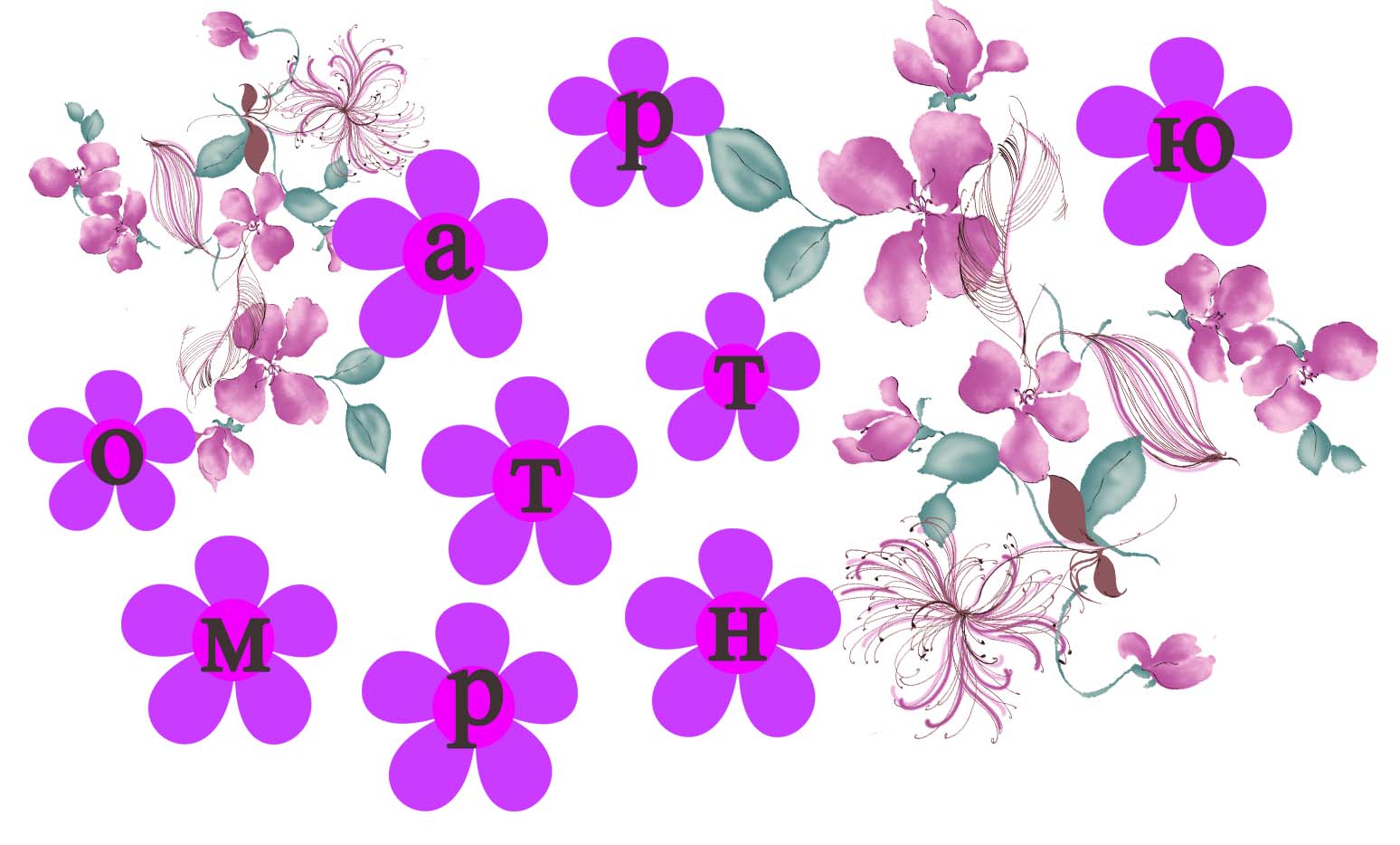 А) изображение предметов быта;      Б) изображение людей;В) изображение животных;                Г) изображение природы.Ответ:  ________Задание оценивается в 2 балла (1 балл за один правильный ответ):10. Пройди лабиринт. По верному пути собери слово. Какие цвета основные       у этой росписи?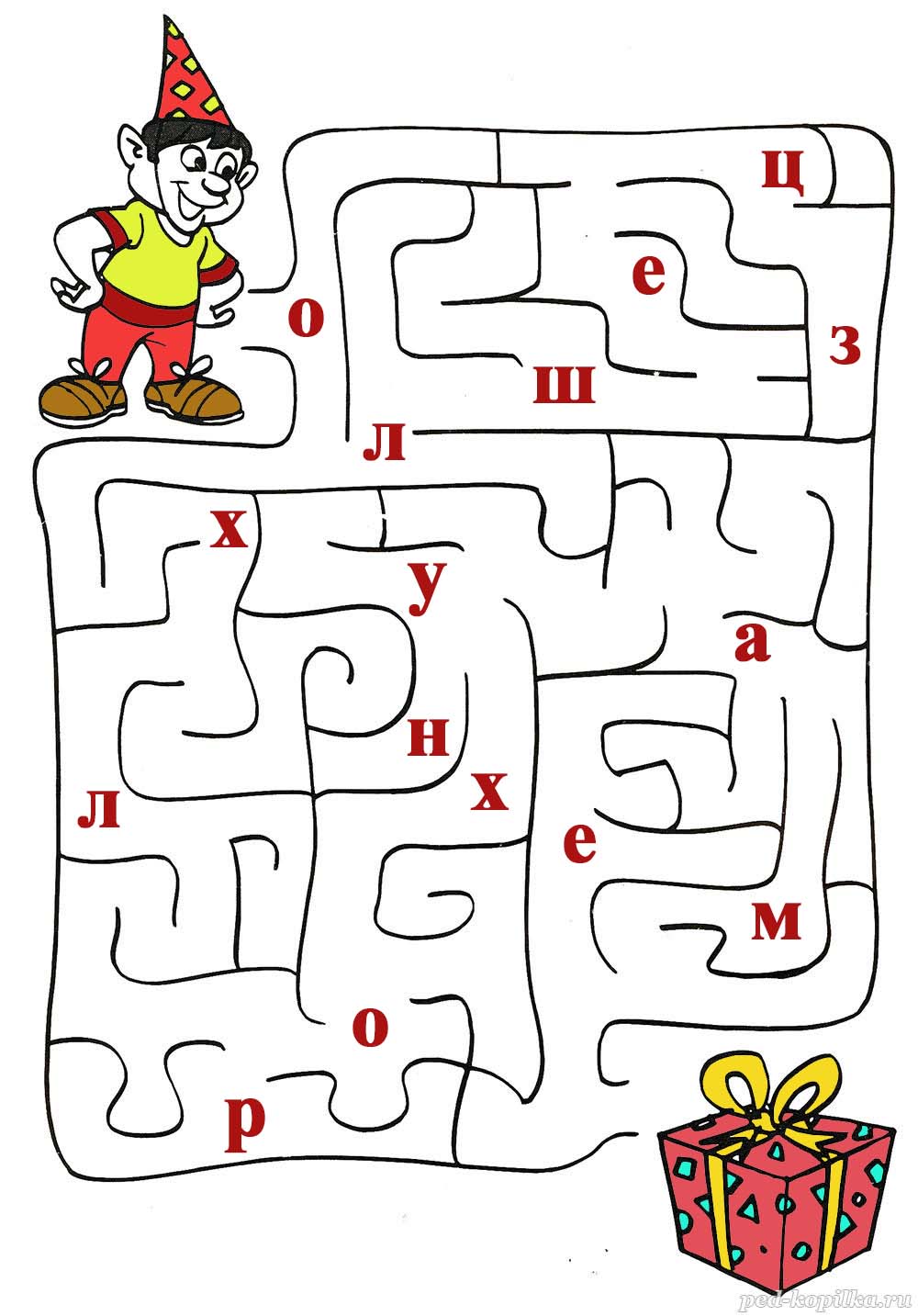 А) синий, белый;Б) синий, красный, зелёный;В) белый, чёрный, серый; Г) красный, чёрный, золотой.Задание оценивается в 3 балла (1 балл за один правильный ответ):11. Соотнесите народный промысел с изделием декоративно-прикладного искусства          и приемами росписи Ответ:  Хохлома -   _ _______Гжель -  _______Жостово -    ________Задание оценивается в 3 балла (1 балл за один правильный ответ):12. Запишите назначение данных предметов 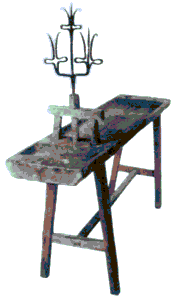 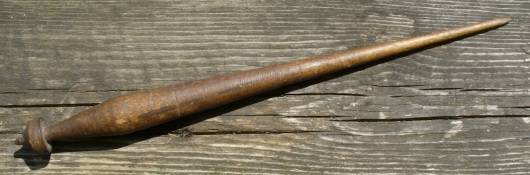 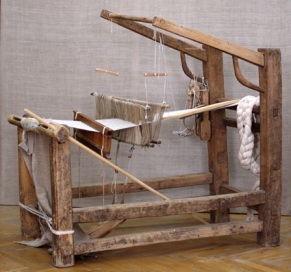                А)                                                       Б)                                                      В)   Ответ:   А) –  __________________Б)  -  __________________В) -   _____________________Задание оценивается в 4 балла (1 балл за один правильный ответ):13.  Подпиши, к какому жанру относятся картины 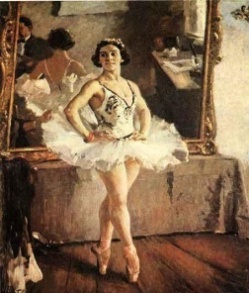 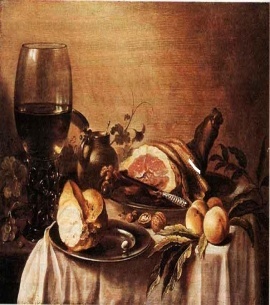                      1                                             2                                             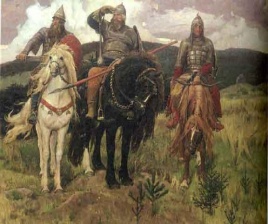 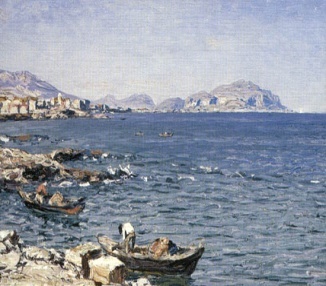                               3                                                                        4__________________________________________________Задание оценивается в 6 баллов (2 балла за один правильный ответ):14.  Что общего между данными картинами? Запишите три общих признака: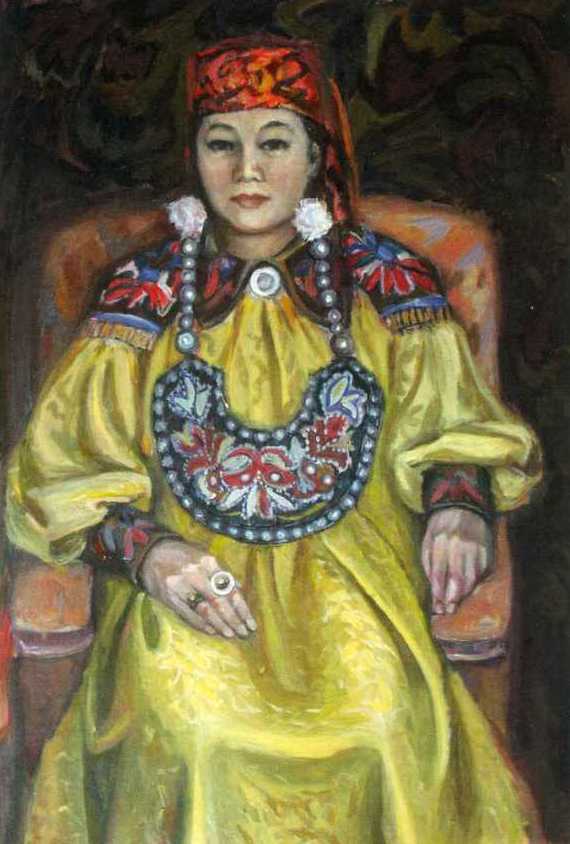 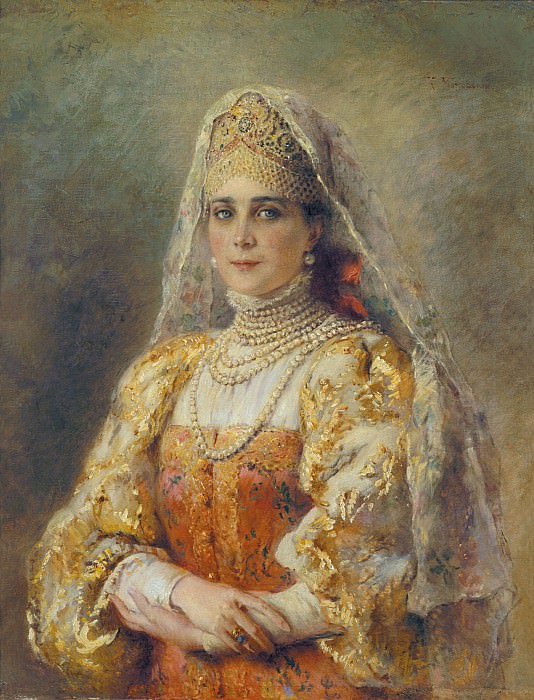 Ответ: ____Задание оценивается в 2 балла:15. Какой вид декоративно-прикладного искусства изображён на картинках?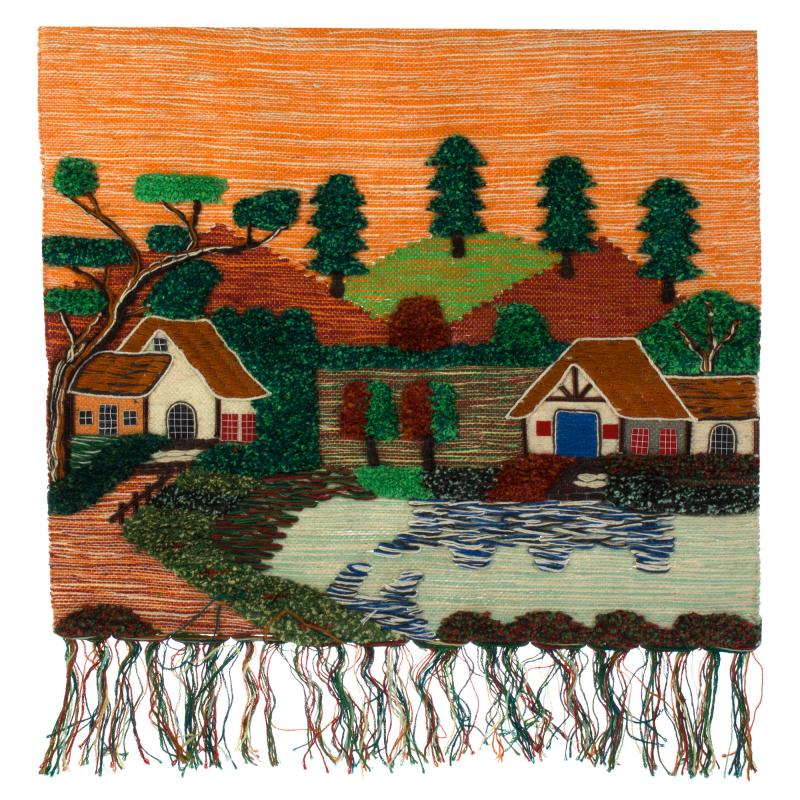 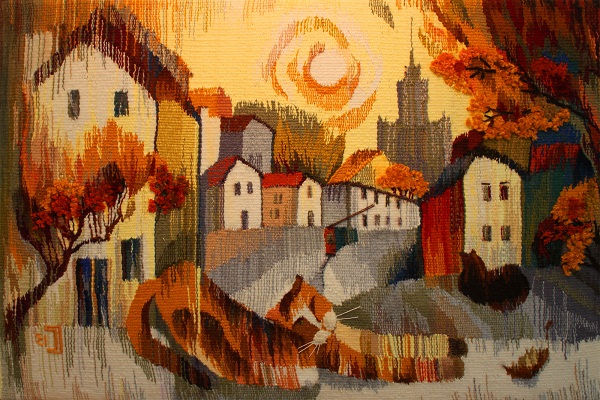 А) гобелен;Б) икебана;В) коллаж; Г) керамика.Блок II:Задание оценивается в 14 баллов (1в.- 5 б.;  2в. -4 б.; 3 в. – 5 б.): Пользуясь правилами линейной перспективы, нарисуй куб. (5б)Проведи линию горизонта. Изобрази три дерева: одно – в дали, одно – на среднем плане, одно – на переднем плане. (4б)Дерево, изображённое на переднем плане, заштрихуй, передав свет и тень. (5б)Вид портретаОсобенности портрета1. Парадный А. Добродушно – юмористическое изображение человека2. Камерный Б. Сатирическое или юмористическое изображение, в котором комический эффект создаётся преувеличением некоторых черт3. Карикатура В. Изображение индивидуальных особенностей человека и его внутреннего мира4. Шарж Г. Изображение  положения героя в обществе1.  Правила линейной перспективы:А.  Параллельные линии сходятся в точке схода на линии горизонта1.  Правила линейной перспективы:Б.  По мере удаления предметов тон теряет свою насыщенность и контрастность, светлеет2.  Правила воздушной перспективы: В.  По мере удаления окутанная воздухом даль голубеет2.  Правила воздушной перспективы: Г.  Предметы, уходящие вдаль, уменьшаются в размере ИзделияНародный промыселПриёмы, этапы  росписиА).  Металлические подносыХохлома1. Мазок на одну сторону (мазок с тенями).Б).  Ковши-утицы, ложки, детская мебель Гжель2. Замалевок, тенёжка, бликовка, уборка.В).  Глиняная посуда, кумганы, квасники Жостово3. Верховое письмо или письмо под фон